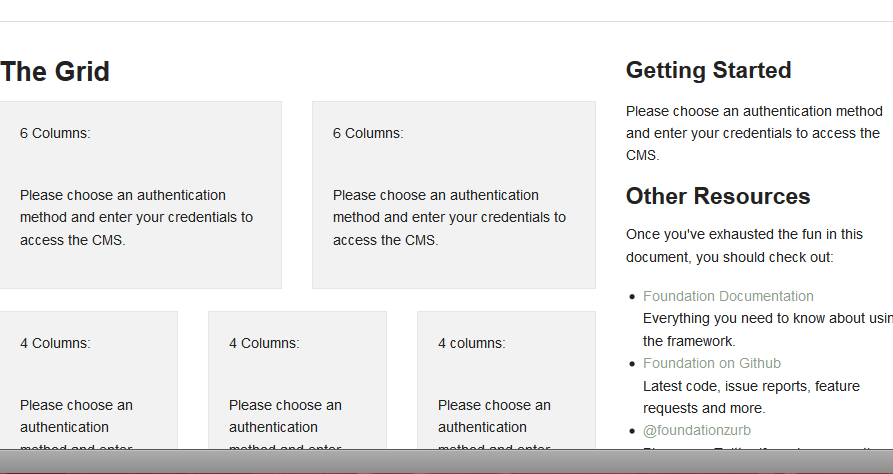 [User Error] Couldn't run query: SHOW TABLES LIKE 'SiteConfig' No database selectedGET /Security/login?BackURL=%2Fadmin%2FpagesLine 580 in C:\WWW\MissPLampworkSS\framework\model\MySQLDatabase.phpSource571 	}572 573 	public function databaseError($msg, $errorLevel = E_USER_ERROR) {574 		// try to extract and format query575 		if(preg_match('/Couldn\'t run query: ([^\|]*)\|\s*(.*)/', $msg, $matches)) {576 			$formatter = new SQLFormatter();577 			$msg = "Couldn't run query: \n" . $formatter->formatPlain($matches[1]) . "\n\n" . $matches[2];578 		}579 580 		user_error($msg, $errorLevel);581 	}582 583 	/**584 	 * Return a boolean type-formatted string585 	 *586 	 * @param array $values Contains a tokenised list of info about this data typeTrace    Couldn't run query: SHOW TABLES LIKE 'SiteConfig' No database selected    MySQLDatabase.php:580    MySQLDatabase->databaseError(Couldn't run query: SHOW TABLES LIKE 'SiteConfig' | No database selected,256)    MySQLDatabase.php:132    MySQLDatabase->query(SHOW TABLES LIKE 'SiteConfig')    MySQLDatabase.php:793    MySQLDatabase->hasTable(SiteConfig)    Database.php:468    SS_Database->hasField(SiteConfig,ClassName)    DataObject.php:193    DataObject::database_fields(SiteConfig)    DataQuery.php:396    DataQuery->selectColumnsFromTable(SELECT DISTINCT FROM "SiteConfig",SiteConfig)    DataQuery.php:188    DataQuery->getFinalisedQuery()    DataQuery.php:380    DataQuery->firstRow()    DataList.php:716    DataList->first()    DataObject.php:2844    DataObject::get_one(SiteConfig)    SiteConfig.php:162    SiteConfig::current_site_config()    ContentController.php:121    ContentController->init()    Page.php:32    Page_Controller->init()    Security.php:354    Security->login(SS_HTTPRequest)    Controller.php:205    Controller->handleAction(SS_HTTPRequest)    RequestHandler.php:184    RequestHandler->handleRequest(SS_HTTPRequest,DataModel)    Controller.php:153    Controller->handleRequest(SS_HTTPRequest,DataModel)    Director.php:307    Director::handleRequest(SS_HTTPRequest,Session,DataModel)    Director.php:119    Director::direct(Security/login,DataModel)    main.php:126